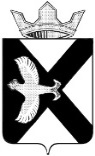 ДУМА МУНИЦИПАЛЬНОГО ОБРАЗОВАНИЯПОСЕЛОК БОРОВСКИЙРЕШЕНИЕ31 января 2024 г.							                               №  407рп. БоровскийТюменского муниципального районаРассмотрев и обсудив проект решения «О внесении изменений в решение Думы муниципального образования поселок Боровский от 29.11.2023 №390 «О бюджете муниципального образования поселок Боровский на 2024 год и на плановый период 2025 и 2026 годов» на заседании Думы муниципального образования поселок Боровский, в соответствии со статьей 23 Устава муниципального образования поселок Боровский, Дума муниципального образования поселок БоровскийРЕШИЛА:1. Принять в первом чтении проект решения «О внесении изменений в решение Думы муниципального образования  поселок Боровский от 29.11.2023 №390 «О бюджете муниципального образования поселок Боровский на 2024 год и на плановый период 2025 и 2026 годов». 2. Рассмотреть настоящее решение во втором чтении в ходе настоящего заседания Думы.О проекте решения «О внесении изменений в решение Думы муниципального образования поселок Боровский от 29.11.2023 №390 «О бюджете муниципального образования поселок Боровский на 2024 год и на плановый период 2025 и 2026 годов» Председатель ДумыВ.Н. Самохвалов